www.PRPSeats.com800.317.6253FAX 951.894.510843352 Business Park Dr, Ca 92592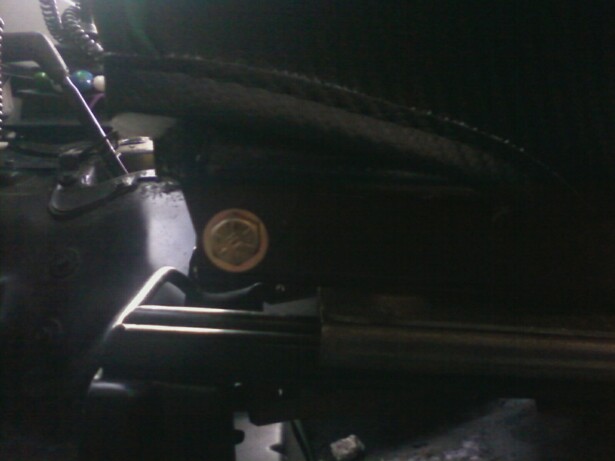 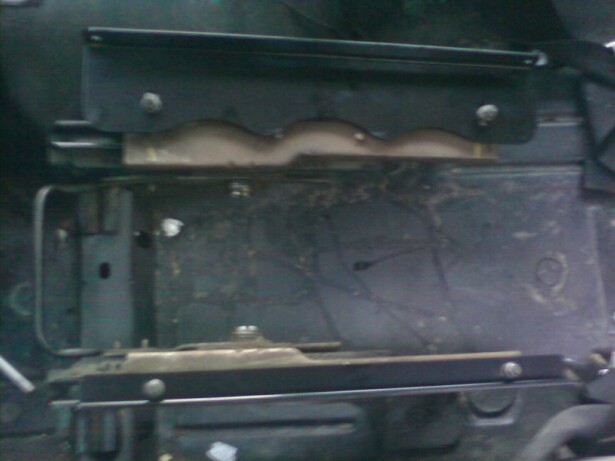 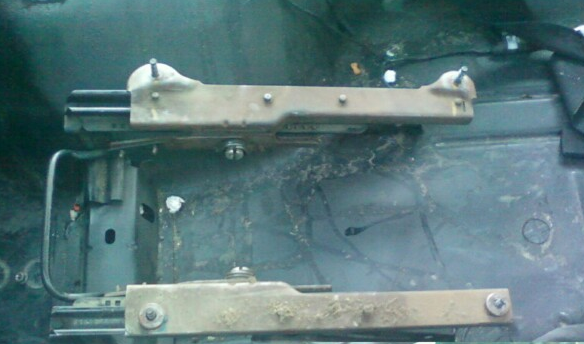 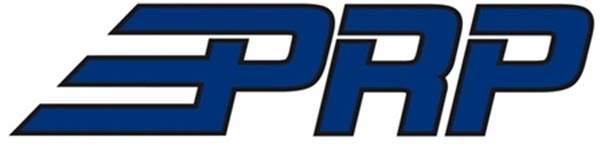 